Регламент проведенияОбластной олимпиады по дисциплине «Русский язык и культура речи» среди обучающихся профессиональных образовательных организаций Ярославской областиИнструкция по подключению к онлайн-олимпиаде по дисциплине «Русский язык и культура речи» Ссылка для подключения к конференции Zoom:https://us04web.zoom.us/j/5638939369?pwd=a3h1QmxLdGRLbDI4TUtMbEpJeXB3UT09 Идентификатор конференции: 563 893 9369Код доступа: 54321Рекомендуемое размещение рабочего места участника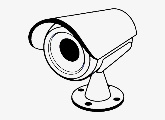 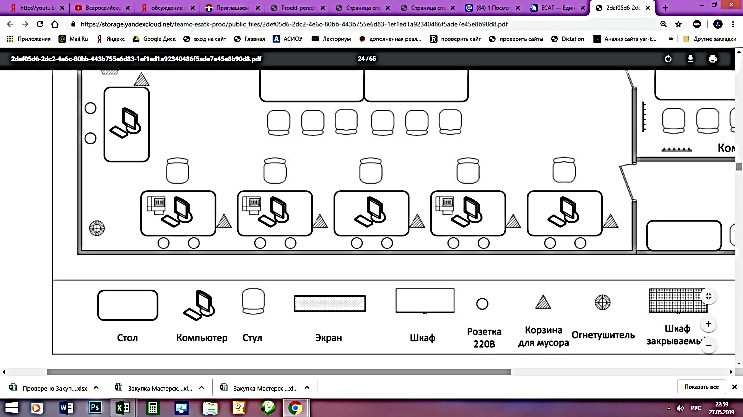 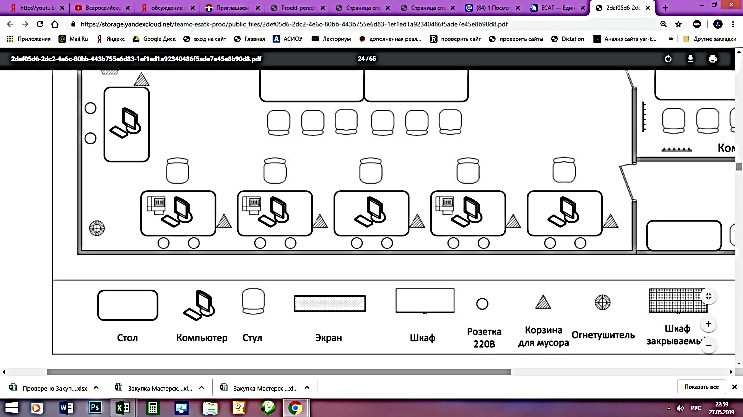 Варианты входа на конференцию Zoom: Вариант 1. Приложение уже установлено на устройстве. (Рекомендуемый)Вариант 2. Приложение не установлено и в настоящий момент установка невозможна. Вариант 3. Приложение не установлено, но его можно установить. Вариант 1.Если приложение Zoom уже установлено на Вашем устройстве (телефон или компьютер) достаточно запустить его и указать Идентификатор конференции (563 893 9369) и набрать пароль (Код доступа 54321)Не забудьте представиться: Учебное заведение, Фамилия Имя Вариант 2.Подключиться к конференции Zoom можно без установки приложения, просто пройдя по ссылке из письма. Нажмите Запустить конференцию.
﻿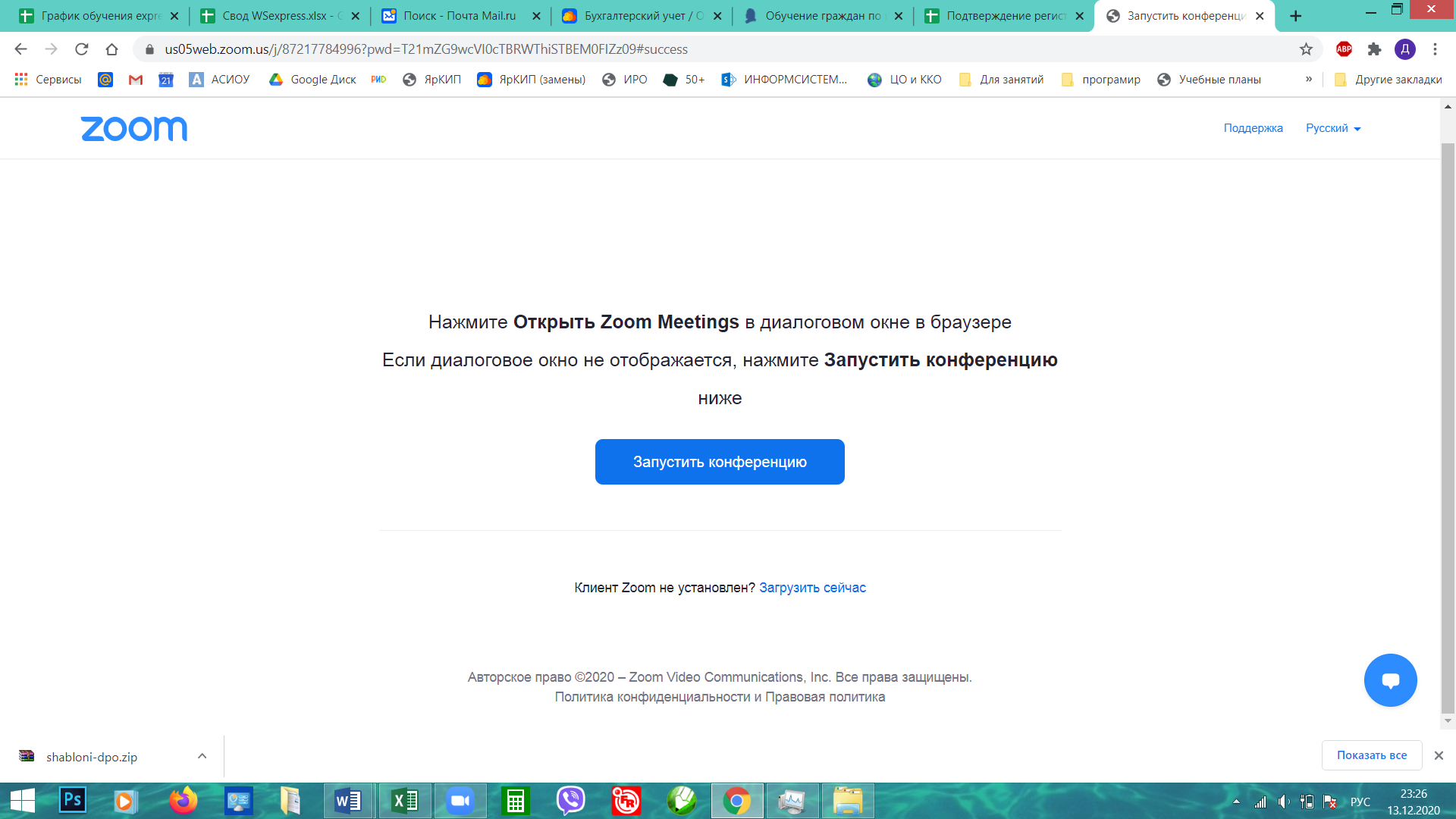 Если Вы работаете на компьютере, то на экране появится сообщение загрузите сейчас. (нужно будет установить приложение)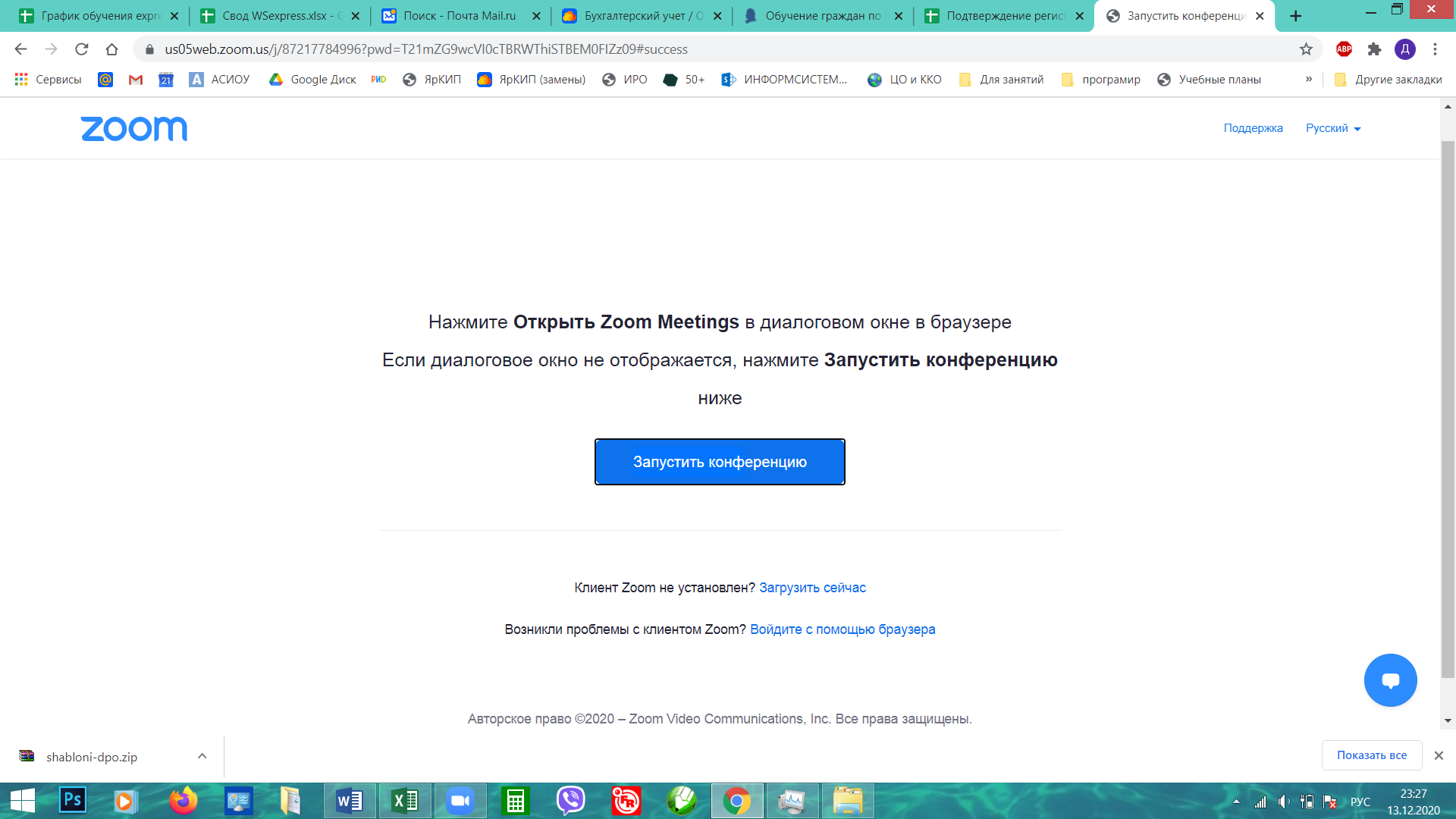 Если Вы не планируете устанавливать приложение, то щелкните на слова «Войдите с помощью браузера». При входе на конференцию необходимо представиться и ввести Наименование учебного заведения и свои ФИО. Затем нажать кнопку Войти.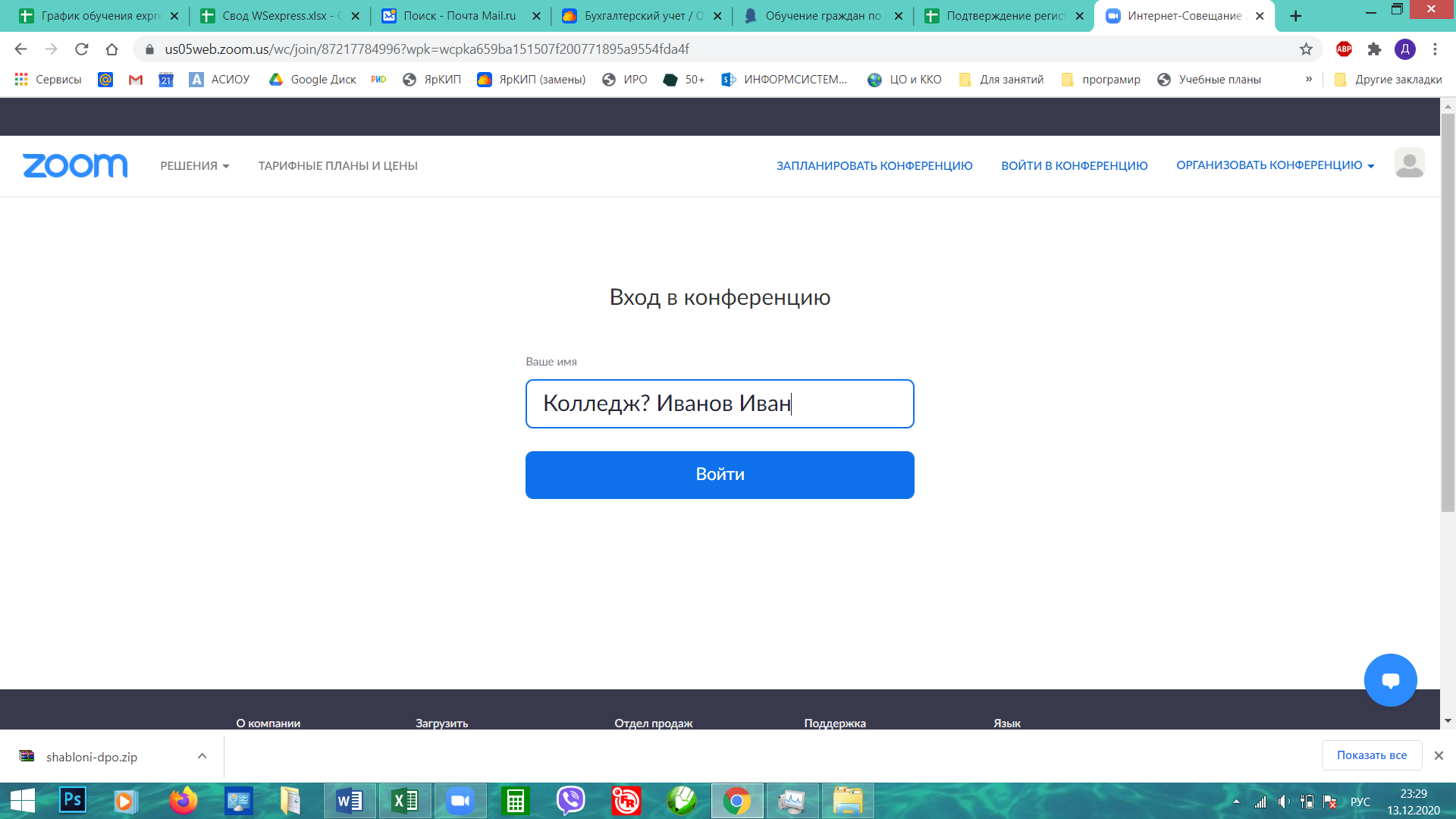 Далее необходимо подождать начала конференции, когда организатор запустит Вас. 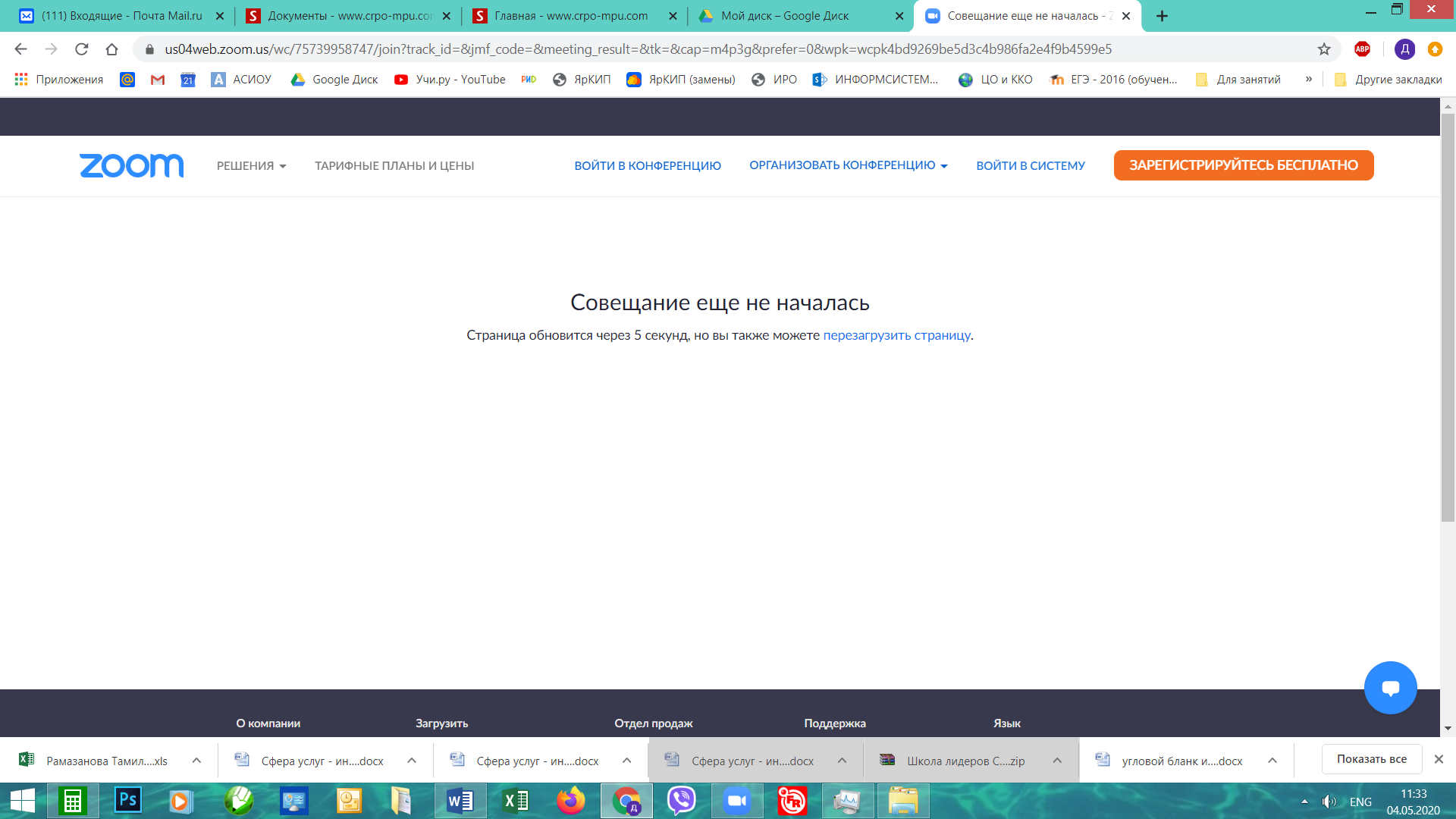 или 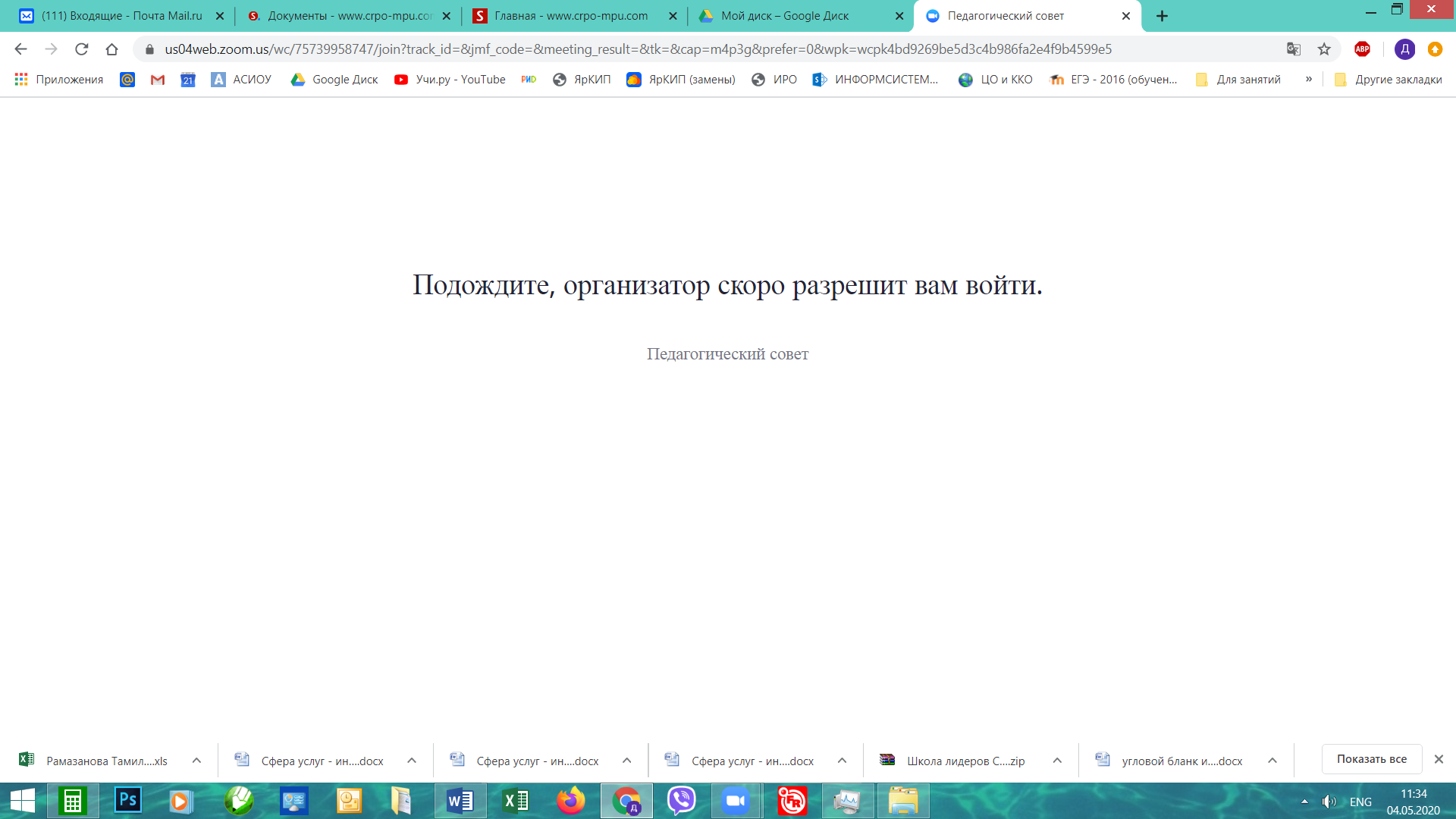 Войдите с использованием звука устройства. 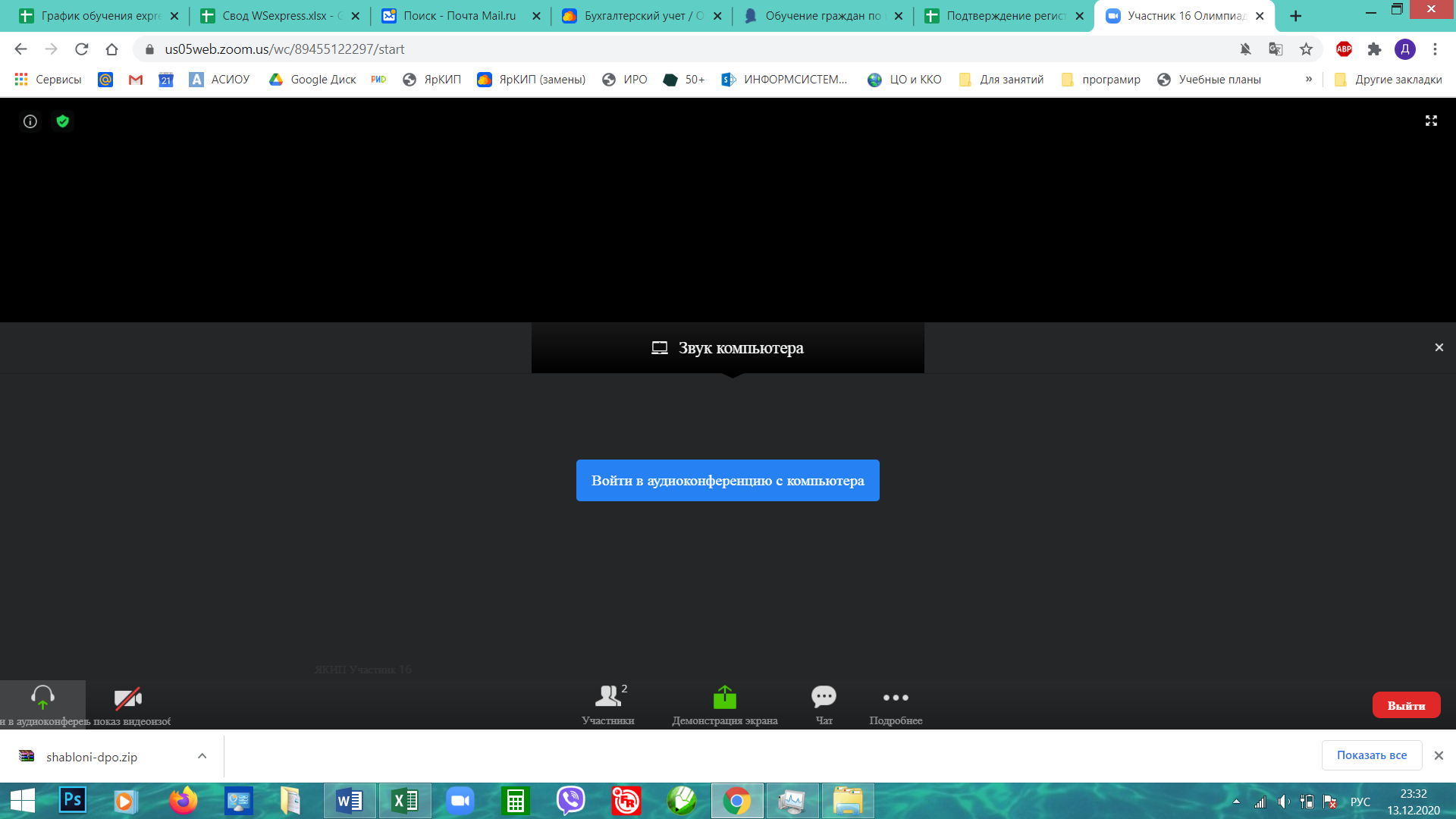 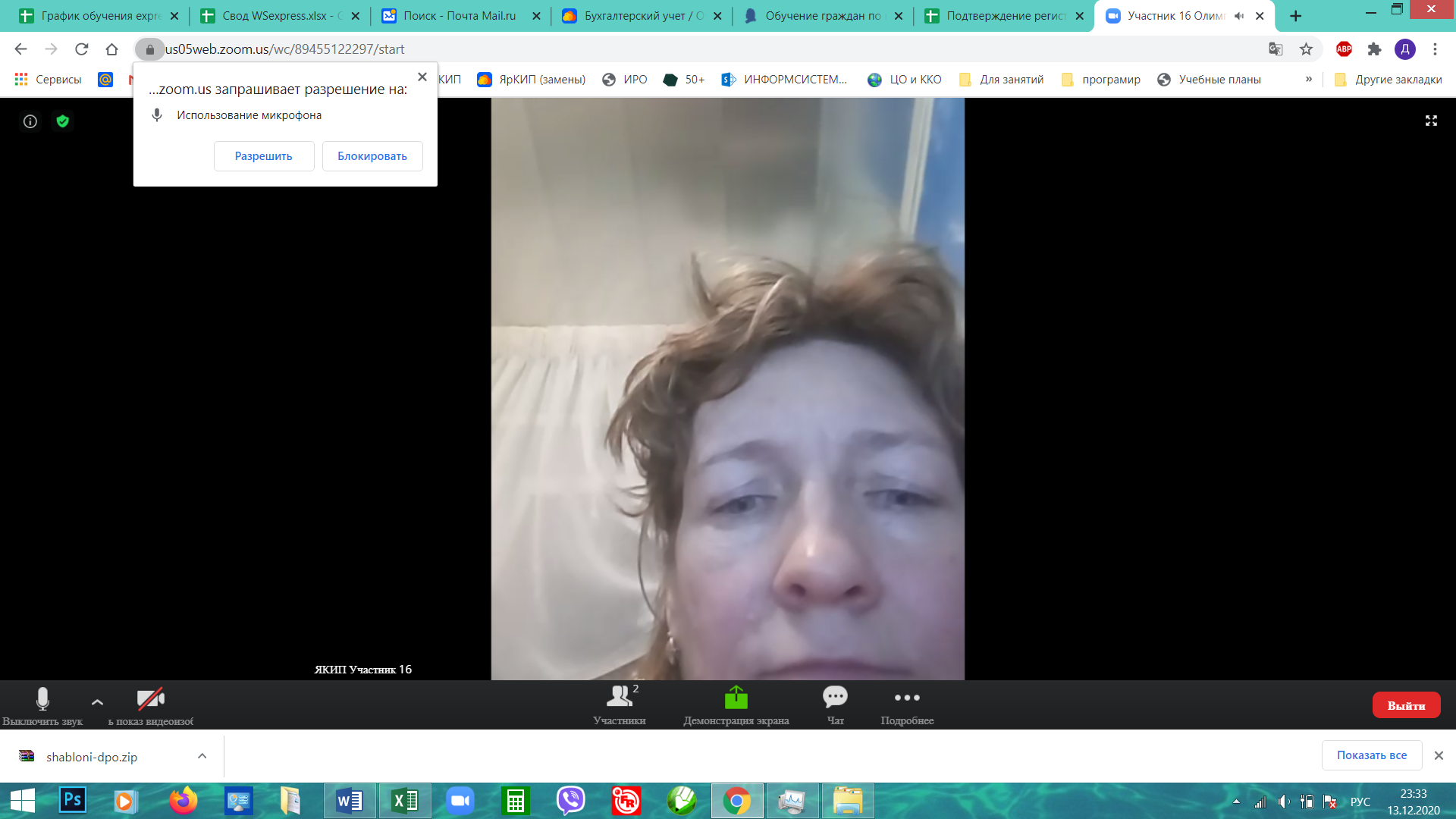 Разрешите использование микрофона и камерыПри возникновении проблем можно обновить страницуВариант 3.Если на Вашем устройстве нет установленной программы, то посмотрите видео инструкцию https://www.youtube.com/watch?v=QnKGFoVRE9I  ВАЖНО: при работе с ноутбука и телефона нет необходимости подключения дополнительных устройств. При работе с компьютером — необходимо подключить веб-камеру (чтобы мы Вас видели) и наушники c микрофоном (чтобы Вы слышали и имели возможность говорить).13 апреля 2022г.Ссылка для подключения к конференции Zoom:https://us04web.zoom.us/j/5638939369?pwd=a3h1QmxLdGRLbDI4TUtMbEpJeXB3UT09 Идентификатор конференции: 563 893 9369Код доступа: 5432113 апреля 2022г.Ссылка для подключения к конференции Zoom:https://us04web.zoom.us/j/5638939369?pwd=a3h1QmxLdGRLbDI4TUtMbEpJeXB3UT09 Идентификатор конференции: 563 893 9369Код доступа: 5432109.00Пробное подключение к Zoom и Moodle14 апреля 2022 года14 апреля 2022 года09.00 – 09.10Подключение, проверка оборудования (технический специалист от ПОО)09.10 – 09.20Регистрация участников – демонстрация студенческого билета на камеру 09.20 – 9.25Открытие Олимпиады09.25 – 9.35Проведение инструктажей по Пожарной безопасности и действиям в чрезвычайных ситуациях (ответственное лицо от ПОО).9.35 – 11.051. Выполнение заданий олимпиады участниками. 2. Ответственное лицо от ПОО наблюдает за процессом выполнения заданий олимпиады участниками,  контролирует самостоятельность участников.Проверка работ жюри, результаты олимпиады будут опубликованы на официальном сайте колледжа www.ygk.edu.yar.ru не позднее 16 апреля 2022 г.Проверка работ жюри, результаты олимпиады будут опубликованы на официальном сайте колледжа www.ygk.edu.yar.ru не позднее 16 апреля 2022 г.